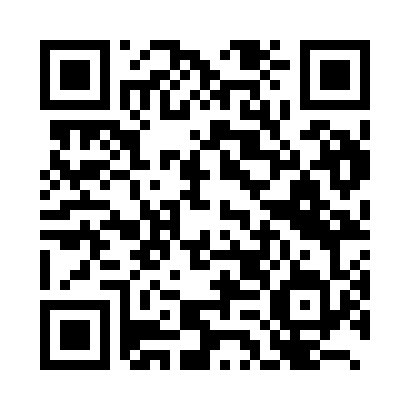 Ramadan times for Ōita, JapanMon 11 Mar 2024 - Wed 10 Apr 2024High Latitude Method: NonePrayer Calculation Method: Muslim World LeagueAsar Calculation Method: ShafiPrayer times provided by https://www.salahtimes.comDateDayFajrSuhurSunriseDhuhrAsrIftarMaghribIsha11Mon5:075:076:2912:243:466:186:187:3612Tue5:065:066:2812:233:466:196:197:3713Wed5:045:046:2712:233:466:206:207:3714Thu5:035:036:2512:233:476:216:217:3815Fri5:025:026:2412:223:476:216:217:3916Sat5:005:006:2312:223:476:226:227:4017Sun4:594:596:2112:223:486:236:237:4118Mon4:584:586:2012:223:486:246:247:4119Tue4:564:566:1912:213:486:246:247:4220Wed4:554:556:1712:213:486:256:257:4321Thu4:534:536:1612:213:496:266:267:4422Fri4:524:526:1512:203:496:276:277:4523Sat4:504:506:1312:203:496:276:277:4624Sun4:494:496:1212:203:496:286:287:4625Mon4:484:486:1112:203:496:296:297:4726Tue4:464:466:0912:193:506:306:307:4827Wed4:454:456:0812:193:506:306:307:4928Thu4:434:436:0712:193:506:316:317:5029Fri4:424:426:0512:183:506:326:327:5130Sat4:404:406:0412:183:506:336:337:5131Sun4:394:396:0312:183:506:336:337:521Mon4:374:376:0112:173:506:346:347:532Tue4:364:366:0012:173:516:356:357:543Wed4:344:345:5912:173:516:356:357:554Thu4:334:335:5712:173:516:366:367:565Fri4:314:315:5612:163:516:376:377:576Sat4:304:305:5512:163:516:386:387:587Sun4:294:295:5412:163:516:386:387:588Mon4:274:275:5212:153:516:396:397:599Tue4:264:265:5112:153:516:406:408:0010Wed4:244:245:5012:153:516:416:418:01